سؤال:                                                    أ) عبر عن المجموعات التالية باستعمال رمز الفترة:                       ف1= { س : س Э ح ، -1 ≤ س ≤ 4 }....................................................................................................................ف2= { س: س Э ح ، 4< س < 6}....................................................................................................................ف3= { س: س Э ح ،  س ≥ 9 }....................................................................................................................ف4={ س: س Э ح ،  س < 3 }....................................................................................................................ب) مثل على خط الأعداد مجموعة حل كل من المتباينات الآتية:           1) 2س+10>3س-4 > 2س+1........................................................................................................................................................................................................................................2) 3س > 6س+7 > 3س-3........................................................................................................................................................................................................................................3) 0,9 ≥ س+1,8 ≥ -0.9........................................................................................................................................................................................................................................4)  -5 ≤ 5-2س < 5........................................................................................................................................................................................................................................أكاديمية الحضارات العالميةالسنة 2017 - 2018أكاديمية الحضارات العالميةالسنة 2017 - 2018أكاديمية الحضارات العالميةالسنة 2017 - 2018الفصل: الأول          ورقة عمل (2)الفصل: الأول          ورقة عمل (2)الفصل: الأول          ورقة عمل (2)اسم الطالب: ------------------------------------------------------------------------------------اسم الطالب: ------------------------------------------------------------------------------------اسم الطالب: ------------------------------------------------------------------------------------المادة:الرياضيات ( وحدة المتباينات الخطية بمتغير واحد)التاريخ: الصف: التاسعالمادة: الرياضياتاسم المعلم: أمل حمديالعلامة: ملاحظة: يتطلب عليك الإجابة عن (1) سؤال في (1) صفحةملاحظة: يتطلب عليك الإجابة عن (1) سؤال في (1) صفحةملاحظة: يتطلب عليك الإجابة عن (1) سؤال في (1) صفحة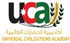 